Prayer Timesأَوْقَات الصَّلَاة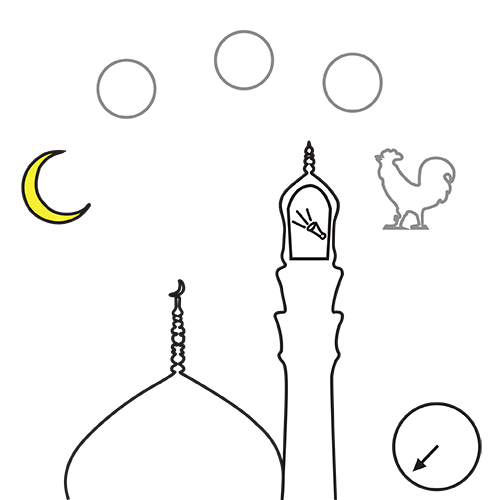 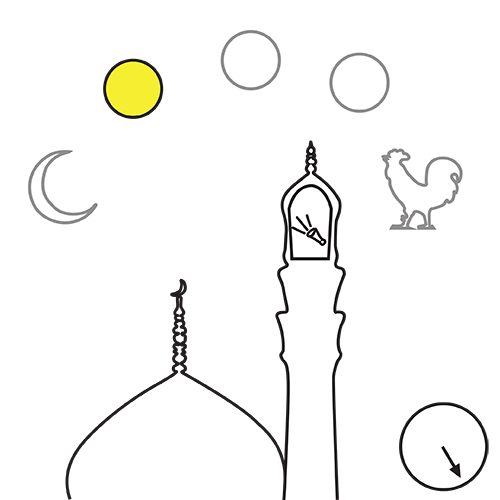 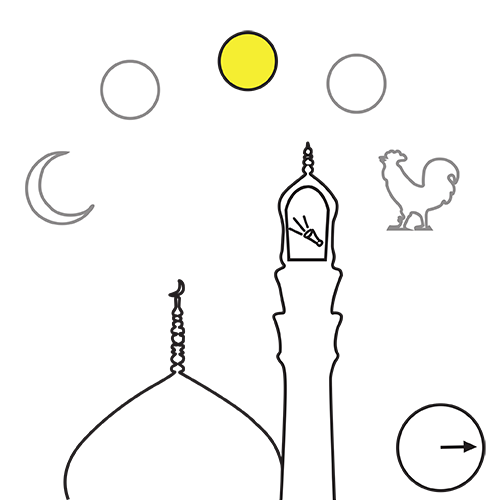 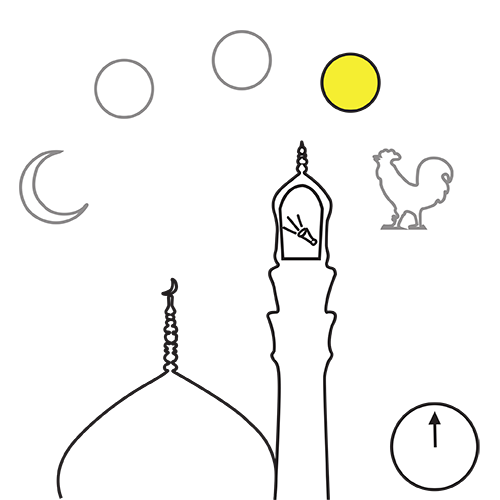 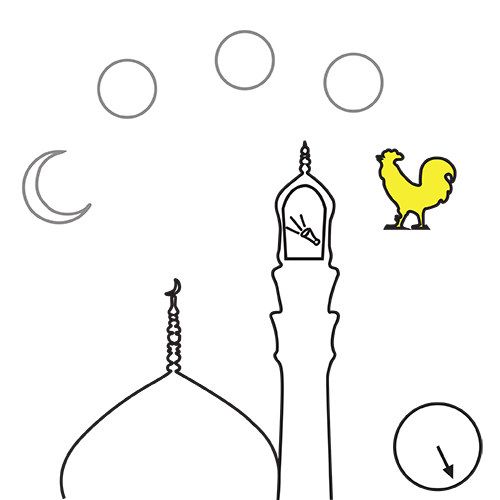 